Collaborative Solutions on Steroids – The Power of “Collective Impact”Community Health Problem: Community Health Problem: Community Health Problem: Community Health Problem: 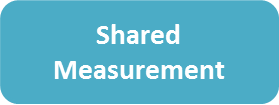 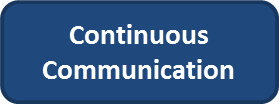 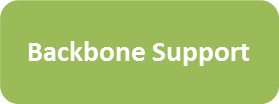 Current StateCurrent StateFuture StateIMPLICATIONS: IMPLICATIONS: 